OŠ Tituša BrezovačkogŠpansko 11090 ZagrebPoštovani roditelji, dragi učenici i svi drugi,Sukladno preporukama Stožera civilne zaštite Republike Hrvatske dužni smo zatvoriti ( zaključati) vrata školskog dvorišta i školskog igrališta. Onemogućiti pristup kako bi se spriječilo širenje zaraze koja nas je zadesila.Molimo vas da se pridržavate preporuka našeg Stožera kako bi svi zajedno spriječili širenje zaraze , mislimo na sebe i druge.                                                 Hvala na razumijevanju,                                                                              Ravnateljica škole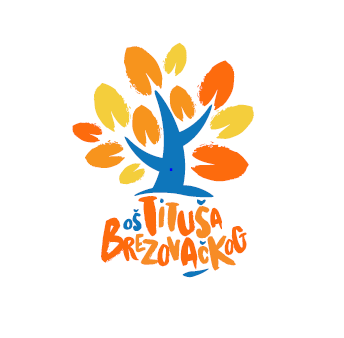 